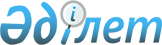 О внесении изменений в решение Риддерского городского маслихата от 24 декабря 2021 года № 9/2-VII "О бюджете города Риддера на 2022-2024 годы"Решение Риддерского городского маслихата Восточно-Казахстанской области от 23 сентября 2022 года № 18/2-VII
      Риддерский городской маслихат РЕШИЛ:
      1. Внести в решение Риддерского городского маслихата "О бюджете города Риддера на 2022-2024 годы" от 24 декабря 2021 года № 9/2-VII (зарегистрировано в Реестре государственной регистрации нормативных правовых актов под № 26224) следующие изменения:
      пункт 1 изложить в новой редакции:
      "1. Утвердить бюджет города Риддера на 2022 - 2024 годы согласно приложениям 1, 2 и 3 соответственно, в том числе на 2022 год в следующих объемах:
      1) доходы – 7994402,5 тысяч тенге, в том числе:
      налоговые поступления – 5944174,0 тысяч тенге;
      неналоговые поступления – 46504,0 тысяч тенге;
      поступления от продажи основного капитала – 63400,0 тысяч тенге;
      поступления трансфертов – 1940324,5 тысяч тенге;
      2) затраты – 9602807,9 тысяч тенге; 
      3) чистое бюджетное кредитование – -75948,0 тысяч тенге, в том числе:
      бюджетные кредиты – 0,0 тысяч тенге;
      погашение бюджетных кредитов – 75948,0 тысяч тенге;
      4) сальдо по операциям с финансовыми активами – 0,0 тысяч тенге, в том числе:
      приобретение финансовых активов – 0,0 тысяч тенге;
      поступления от продажи финансовых активов государства – 0,0 тысяч тенге; 
      5) дефицит (профицит) бюджета – -1532457,4 тысяч тенге;
      6) финансирование дефицита (использование профицита) бюджета – 1532457,4 тысяч тенге, в том числе:
      поступление займов – 0,0 тысяч тенге;
      погашение займов – 75948,0 тысяч тенге;
      используемые остатки бюджетных средств – 1608405,4 тысяч тенге.";
      пункт 3 изложить в новой редакции:
      "3. Предусмотреть в городском бюджете на 2022 год трансферты из нижестоящего бюджета на компенсацию потерь вышестоящего бюджета, в связи с изменением законодательства, в размере 3329142,0 тыс. тенге.";
      пункт 4 изложить в новой редакции:
      "4. Утвердить резерв местного исполнительного органа города на 2022 год в размере 109324,0 тысяч тенге.";
      пункт 5 изложить в новой редакции:
      "5. Предусмотреть в городском бюджете на 2022 год целевые текущие трансферты из областного бюджета в размере 110670,0 тысяч тенге.";
      пункт 7 изложить в новой редакции:
      "7. Предусмотреть в городском бюджете на 2022 год целевые текущие трансферты из республиканского бюджета в размере 266033,5 тысяч тенге.";
      пункт 8 изложить в новой редакции:
      "8. Предусмотреть в городском бюджете на 2022 год целевые текущие трансферты за счет трансферта из Национального фонда Республики Казахстан в размере 49750,0 тысяч тенге.";
      пункт 8-2 изложить в новой редакции:
      "8-2. Предусмотреть в городском бюджете на 2022 год целевые текущие трансферты за счет гарантированного трансферта из Национального фонда Республики Казахстан в размере 187293,0 тысяч тенге.";
      приложение 1 к указанному решению изложить в новой редакции согласно приложению к настоящему решению.
      2. Настоящее решение вводится в действие с 1 января 2022 года. Бюджет города Риддера на 2022 год
					© 2012. РГП на ПХВ «Институт законодательства и правовой информации Республики Казахстан» Министерства юстиции Республики Казахстан
				
      Секретарь Риддерского городского маслихата 

Е. Нужных
Приложение 
к решению Риддерского 
городского маслихата 
от 23 сентября 2022 года 
№18/2-VIIПриложение 1 
к решению Риддерского 
городского маслихата 
от 24 декабря 2021 года 
№ 9/2-VII
Категория
Категория
Категория
Категория
Категория
Всего доходы (тысяч тенге)
Класс
Класс
Класс
Класс
Всего доходы (тысяч тенге)
Подкласс
Подкласс
Подкласс
Всего доходы (тысяч тенге)
Специфика
Специфика
Всего доходы (тысяч тенге)
Наименование
Всего доходы (тысяч тенге)
1
2
3
4
5
6
I. Доходы
7 994 402,5
1
Налоговые поступления
5 944 174,0
01
Подоходный налог
2 864 157,0
1
Корпоративный подоходный налог
947 000,0
2
Индивидуальный подоходный налог
1 917 157,0
03
Социальный налог
1 366 646,0
1
Социальный налог
1 366 646,0
04
Налоги на собственность
1 587 641,0
1
Налоги на имущество
944 641,0
3
Земельный налог
361 000,0
4
Налог на транспортные средства
282 000,0
05
Внутренние налоги на товары, работы и услуги
110 053,0
2
Акцизы
6 406,0
3
Поступления за использование природных и других ресурсов
49 281,0
4
Сборы за ведение предпринимательской и профессиональной деятельности
54 366,0
08
Обязательные платежи, взимаемые за совершение юридически значимых действий и (или) выдачу документов уполномоченными на то государственными органами или должностными лицами
15 677,0
1
Государственная пошлина
15 677,0
2
Неналоговые поступления
46 504,0
01
Доходы от государственной собственности
44 731,0
5
Доходы от аренды имущества, находящегося в государственной собственности
22 754,0
7
Вознаграждения по кредитам, выданным из государственного бюджета
5 017,0
9
Прочие доходы от государственной собственности
16 960,0
06
Прочие неналоговые поступления
1 773,0
1
Прочие неналоговые поступления
1 773,0
3
Поступления от продажи основного капитала
63 400,0
01
Продажа государственного имущества, закрепленного за государственными учреждениями
45 000,0
1
Продажа государственного имущества, закрепленного за государственными учреждениями
45 000,0
03
Продажа земли и нематериальных активов
18 400,0
1
Продажа земли
15 300,0
2
Продажа нематериальных активов
3 100,0
4
Поступления трансфертов 
1 940 324,5
02
Трансферты из вышестоящих органов государственного управления
1 940 324,5
2
Трансферты из областного бюджета
1 940 324,5
Функциональная группа
Функциональная группа
Функциональная группа
Функциональная группа
Функциональная группа
Всего расходы (тысяч тенге)
Функциональная подгруппа
Функциональная подгруппа
Функциональная подгруппа
Функциональная подгруппа
Всего расходы (тысяч тенге)
Администратор бюджетных программ
Администратор бюджетных программ
Администратор бюджетных программ
Всего расходы (тысяч тенге)
Программа
Программа
Всего расходы (тысяч тенге)
Наименование
Всего расходы (тысяч тенге)
1
2
3
4
5
6
II. Затраты
9 602 807,9
01
Государственные услуги общего характера
565 727,5
1
Представительные, исполнительные и другие органы, выполняющие общие функции государственного управления
279 530,5
112
Аппарат маслихата района (города областного значения)
48 426,0
112
001
Услуги по обеспечению деятельности маслихата района (города областного значения)
47 731,0
112
003
Капитальные расходы государственного органа
695,0
122
Аппарат акима района (города областного значения)
231 104,5
122
001
Услуги по обеспечению деятельности акима района ( города областного значения)
208 957,5
122
003
Капитальные расходы государственного органа
22 147,0
2
Финансовая деятельность
4 130,0
459
Отдел экономики и финансов района (города областного значения)
4 130,0
459
003
Проведение оценки имущества в целях налогообложения
3 885,0
459
010
Приватизация, управление коммунальным имуществом, постприватизационная деятельность и регулирование споров, связанных с этим
245,0
9
Прочие государственные услуги общего характера
282 067,0
458
Отдел жилищно-коммунального хозяйства, пассажирского транспорта и автомобильных дорог района (города областного значения)
98 535,0
458
001
Услуги по реализации государственной политики на местном уровне в области жилищно-коммунального хозяйства, пассажирского транспорта и автомобильных дорог
98 535,0
459
Отдел экономики и финансов района (города областного значения)
90 131,0
459
001
Услуги по реализации государственной политики в области формирования и развития экономической политики, государственного планирования, исполнения бюджета и управления коммунальной собственностью района (города областного значения)
76 095,0
015
Капитальные расходы государственного органа
14 036,0
482
Отдел предпринимательства и туризма района (города областного значения)
30 035,0
482
001
Услуги по реализации государственной политики на местном уровне в области развития предпринимательства и туризма
29 570,0
482
003
Капитальные расходы государственного органа
465,0
801
Отдел занятости, социальных программ и регистрации актов гражданского состояния района (города областного значения)
63 366,0
801
001
Услуги по реализации государственной политики на местном уровне в сфере занятости, социальных программ и регистрации актов гражданского состояния
52 886,0
003
Капитальные расходы государственного органа
1 280,0
032
Капитальные расходы подведомственных государственных учреждений и организаций
9 200,0
02
Оборона
205 498,0
1
Военные нужды
18 230,0
122
Аппарат акима района (города областного значения)
18 230,0
122
005
Мероприятия в рамках исполнения всеобщей воинской обязанности
18 230,0
2
Организация работы по чрезвычайным ситуациям
187 268,0
122
Аппарат акима района (города областного значения)
187 268,0
122
006
Предупреждение и ликвидация чрезвычайных ситуаций масштаба района (города областного значения)
187 268,0
03
Общественный порядок, безопасность, правовая, судебная, уголовно-исполнительная деятельность
38 088,0
9
Прочие услуги в области общественного порядка и безопасности
38 088,0
458
Отдел жилищно-коммунального хозяйства, пассажирского транспорта и автомобильных дорог района (города областного значения)
38 088,0
458
021
Обеспечение безопасности дорожного движения в населенных пунктах
38 088,0
06
Социальная помощь и социальное обеспечение
826 496,0
1
Социальное обеспечение
110 850,0
801
Отдел занятости, социальных программ и регистрации актов гражданского состояния района (города областного значения)
110 850,0
801
010
Государственная адресная социальная помощь
110 850,0
2
Социальная помощь
622 486,0
801
Отдел занятости, социальных программ и регистрации актов гражданского состояния района (города областного значения)
622 486,0
801
004
Программа занятости
305 411,0
801
006
Оказание социальной помощи на приобретение топлива специалистам здравоохранения, образования, социального обеспечения, культуры, спорта и ветеринарии в сельской местности в соответствии с законодательством Республики Казахстан
359,0
801
007
Оказание жилищной помощи
6 299,0
801
009
Материальное обеспечение детей-инвалидов, воспитывающихся и обучающихся на дому
4 962,0
801
011
Социальная помощь отдельным категориям нуждающихся граждан по решениям местных представительных органов
85 889,0
801
014
Оказание социальной помощи нуждающимся гражданам на дому
94 328,0
801
017
Обеспечение нуждающихся инвалидов обязательными гигиеническими средствами и предоставление услуг специалистами жестового языка, индивидуальными помощниками в соответствии с индивидуальной программой реабилитации инвалида
81 898,0
801
023
Обеспечение деятельности центров занятости населения
43 340,0
9
Прочие услуги в области социальной помощи и социального обеспечения
93 160,0
801
Отдел занятости, социальных программ и регистрации актов гражданского состояния района (города областного значения)
93 160,0
801
018
Оплата услуг по зачислению, выплате и доставке пособий и других социальных выплат
812,0
050
Обеспечение прав и улучшение качества жизни инвалидов в Республике Казахстан
87 848,0
094
Предоставление жилищных сертификатов как социальная помощь 
4 500,0
07
Жилищно-коммунальное хозяйство
1 470 468,9
1
Жилищное хозяйство
149 171,7
458
Отдел жилищно-коммунального хозяйства, пассажирского транспорта и автомобильных дорог района (города областного значения)
12 585,7
458
003
Организация сохранения государственного жилищного фонда
5 875,0
458
031
Изготовление технических паспортов на объекты кондоминиумов
6 710,7
466
Отдел архитектуры, градостроительства и строительства района (города областного значения)
136 586,0
466
003
Проектирование и (или) строительство, реконструкция жилья коммунального жилищного фонда
136 586,0
2
Коммунальное хозяйство
646 963,2
458
Отдел жилищно-коммунального хозяйства, пассажирского транспорта и автомобильных дорог района (города областного значения)
413 006,2
458
026
Организация эксплуатации тепловых сетей, находящихся в коммунальной собственности районов (городов областного значения)
4 000,0
458
029
Развитие системы водоснабжения и водоотведения
140 486,2
458
048
Развитие благоустройства городов и населенных пунктов
268 520,0
466
Отдел архитектуры, градостроительства и строительства района (города областного значения)
233 957,0
466
006
Развитие системы водоснабжения и водоотведения
100,0
466
058
Развитие системы водоснабжения и водоотведения в сельских населенных пунктах
233 857,0
3
Благоустройство населенных пунктов
674 334,0
458
Отдел жилищно-коммунального хозяйства, пассажирского транспорта и автомобильных дорог района (города областного значения)
674 334,0
458
015
Освещение улиц в населенных пунктах
228 635,0
458
016
Обеспечение санитарии населенных пунктов
48 889,0
458
017
Содержание мест захоронений и захоронение безродных
1 525,0
458
018
Благоустройство и озеленение населенных пунктов
395 285,0
08
Культура, спорт, туризм и информационное пространство
493 211,0
1
Деятельность в области культуры
156 860,0
457
Отдел культуры, развития языков, физической культуры и спорта района (города областного значения)
156 860,0
457
003
Поддержка культурно-досуговой работы
156 860,0
2
Спорт
61 512,0
457
Отдел культуры, развития языков, физической культуры и спорта района (города областного значения)
61 512,0
457
008
Развитие массового спорта и национальных видов спорта
9 579,0
457
009
Проведение спортивных соревнований на районном (города областного значения) уровне
8 957,0
457
010
Подготовка и участие членов сборных команд района (города областного значения) по различным видам спорта на областных спортивных соревнованиях
42 976,0
3
Информационное пространство
163 519,0
456
Отдел внутренней политики района (города областного значения)
20 712,0
456
002
Услуги по проведению государственной информационной политики
20 712,0
457
Отдел культуры, развития языков, физической культуры и спорта района (города областного значения)
142 807,0
457
006
Функционирование районных (городских) библиотек
124 771,0
457
007
Развитие государственного языка и других языков народа Казахстана
18 036,0
9
Прочие услуги по организации культуры, спорта, туризма и информационного пространства
111 320,0
456
Отдел внутренней политики района (города областного значения)
61 591,0
456
001
Услуги по реализации государственной политики на местном уровне в области информации, укрепления государственности и формирования социального оптимизма граждан
35 146,0
456
003
Реализация мероприятий в сфере молодежной политики
25 352,0
456
006
Капитальные расходы государственного органа
909,0
032
Капитальные расходы подведомственных государственных учреждений и организаций
184,0
457
Отдел культуры, развития языков, физической культуры и спорта района (города областного значения)
49 729,0
457
001
Услуги по реализации государственной политики на местном уровне в области культуры, развития языков, физической культуры и спорта
29 994,0
014
Капитальные расходы государственного органа
182,0
457
032
Капитальные расходы подведомственных государственных учреждений и организаций
19 553,0
10
Сельское, водное, лесное, рыбное хозяйство, особо охраняемые природные территории, охрана окружающей среды и животного мира, земельные отношения
53 092,0
1
Сельское хозяйство
53 092,0
498
Отдел земельных отношений и сельского хозяйства района (города областного значения)
53 092,0
460
001
Услуги по реализации государственной политики на местном уровне в сфере земельных отношений и сельского хозяйства 
41 990,0
003
Капитальные расходы государственного органа
11 102,0
11
Промышленность, архитектурная, градостроительная и строительная деятельность
72 972,0
2
Архитектурная, градостроительная и строительная деятельность
72 972,0
466
Отдел архитектуры, градостроительства и строительства района (города областного значения)
72 972,0
466
001
Услуги по реализации государственной политики в области строительства, улучшения архитектурного облика городов, районов и населенных пунктов области и обеспечению рационального и эффективного градостроительного освоения территории района (города областного значения)
33 902,0
013
Разработка схем градостроительного развития территории района, генеральных планов городов районного (областного) значения, поселков и иных сельских населенных пунктов
38 298,0
466
015
Капитальные расходы государственного органа
772,0
12
Транспорт и коммуникации
1 007 388,0
1
Автомобильный транспорт
1 004 360,0
458
Отдел жилищно-коммунального хозяйства, пассажирского транспорта и автомобильных дорог района (города областного значения)
1 004 360,0
458
022
Развитие транспортной инфраструктуры
9 980,0
458
023
Обеспечение функционирования автомобильных дорог
994 380,0
9
Прочие услуги в сфере транспорта и коммуникаций
3 028,0
458
Отдел жилищно-коммунального хозяйства, пассажирского транспорта и автомобильных дорог района (города областного значения)
3 028,0
037
Субсидирование пассажирских перевозок по социально значимым городским (сельским), пригородным и внутрирайонным сообщениям
3 028,0
13
Прочие
1 120 759,0
9
Прочие
1 120 759,0
458
Отдел жилищно-коммунального хозяйства, пассажирского транспорта и автомобильных дорог района (города областного значения)
1 011 435,0
062
Реализация мероприятий по социальной и инженерной инфраструктуре в сельских населенных пунктах в рамках проекта "Ауыл-Ел бесігі"
55 278,0
085
Реализация бюджетных инвестиционных проектов в малых и моногородах
956 157,0
459
Отдел экономики и финансов района (города областного значения)
109 324,0
459
012
Резерв местного исполнительного органа района (города областного значения) 
109 324,0
14
Обслуживание долга
17 109,0
1
Обслуживание долга
17 109,0
459
Отдел экономики и финансов района (города областного значения)
17 109,0
459
021
Обслуживание долга местных исполнительных органов по выплате вознаграждений и иных платежей по займам из областного бюджета
17 109,0
15
Трансферты
3 731 998,5
1
Трансферты
3 731 998,5
459
Отдел экономики и финансов района (города областного значения)
3 731 998,5
459
006
Возврат неиспользованных (недоиспользованных) целевых трансфертов
33 460,2
459
024
Целевые текущие трансферты из нижестоящего бюджета на компенсацию потерь вышестоящего бюджета в связи с изменением законодательства
3 329 142,0
459
054
Возврат сумм неиспользованных (недоиспользованных) целевых трансфертов, выделенных из республиканского бюджета за счет целевого трансферта из Национального фонда Республики Казахстан
369 396,3
III. Чистое бюджетное кредитование:
-75 948,0
Бюджетные кредиты
0,0
5
Погашение бюджетных кредитов
75 948,0
01
Погашение бюджетных кредитов
75 948,0
1
Погашение бюджетных кредитов, выданных из государственного бюджета
75 948,0
06
Погашение бюджетных кредитов, выданных из местного бюджета специализированным организациям
38 452,0
21
Погашение бюджетных кредитов, выданных из местного бюджета юридическим лицам, за исключением специализированных организаций 
37 496,0
IV. Сальдо по операциям с финансовыми активами
0,0
Приобретение финансовых активов
0,0
6
Поступления от продажи финансовых активов государства
0,0
01
Поступления от продажи финансовых активов государства
0,0
1
Поступления от продажи финансовых активов внутри страны
0,0
V. Дефицит (профицит) бюджета
-1 532 457,4
VI.Финансирование дефицита (использование профицита) бюджета
1 532 457,4
7
Поступления займов
0,0
01
Внутренние государственные займы
0,0
2
Договоры займа
0,0
16
Погашение займов
75 948,0
1
Погашение займов
75 948,0
459
Отдел экономики и финансов района (города областного значения)
75 948,0
459
005
Погашение долга местного исполнительного органа перед вышестоящим бюджетом
75 948,0
8
Используемые остатки бюджетных средств
1 608 405,4
01
Остатки бюджетных средств
1 608 405,4
1
Свободные остатки бюджетных средств
1 608 405,4